Stagione Sportiva 2021/2022Comunicato Ufficiale N° 127 del 04/01/2022SOMMARIOSOMMARIO	1COMUNICAZIONI DELLA F.I.G.C.	1COMUNICAZIONI DELLA L.N.D.	1COMUNICAZIONI DEL COMITATO REGIONALE	1ERRATA CORRIGE	1COMUNICAZIONI DELLA F.I.G.C.COMUNICAZIONI DELLA L.N.D.COMUNICAZIONI DEL COMITATO REGIONALEERRATA CORRIGEPROGRAMMA GARE CAMPIONATO SECONDA CATEGORIANel programma gare pubblicato nel CU n. 126 del 04.01.2022 è stata erroneamente inserita al 05.01.2022 la gara VICTORIA BRUGNETTO/ANKON DORICA che invece, come pubblicato nel CU n. 116 del 22.12.2021 deve essere disputata il 19.01.2022 ore 14,30. Pubblicato in Ancona ed affisso all’albo del C.R. Marche il 04/01/2022.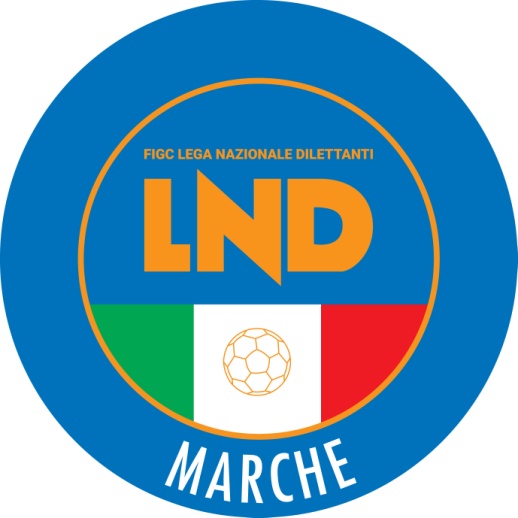 Federazione Italiana Giuoco CalcioLega Nazionale DilettantiCOMITATO REGIONALE MARCHEVia Schiavoni, snc - 60131 ANCONACENTRALINO: 071 285601 - FAX: 071 28560403                          sito internet: www.figcmarche.it                          e-mail: crlnd.marche01@figc.itpec: marche@pec.figcmarche.it